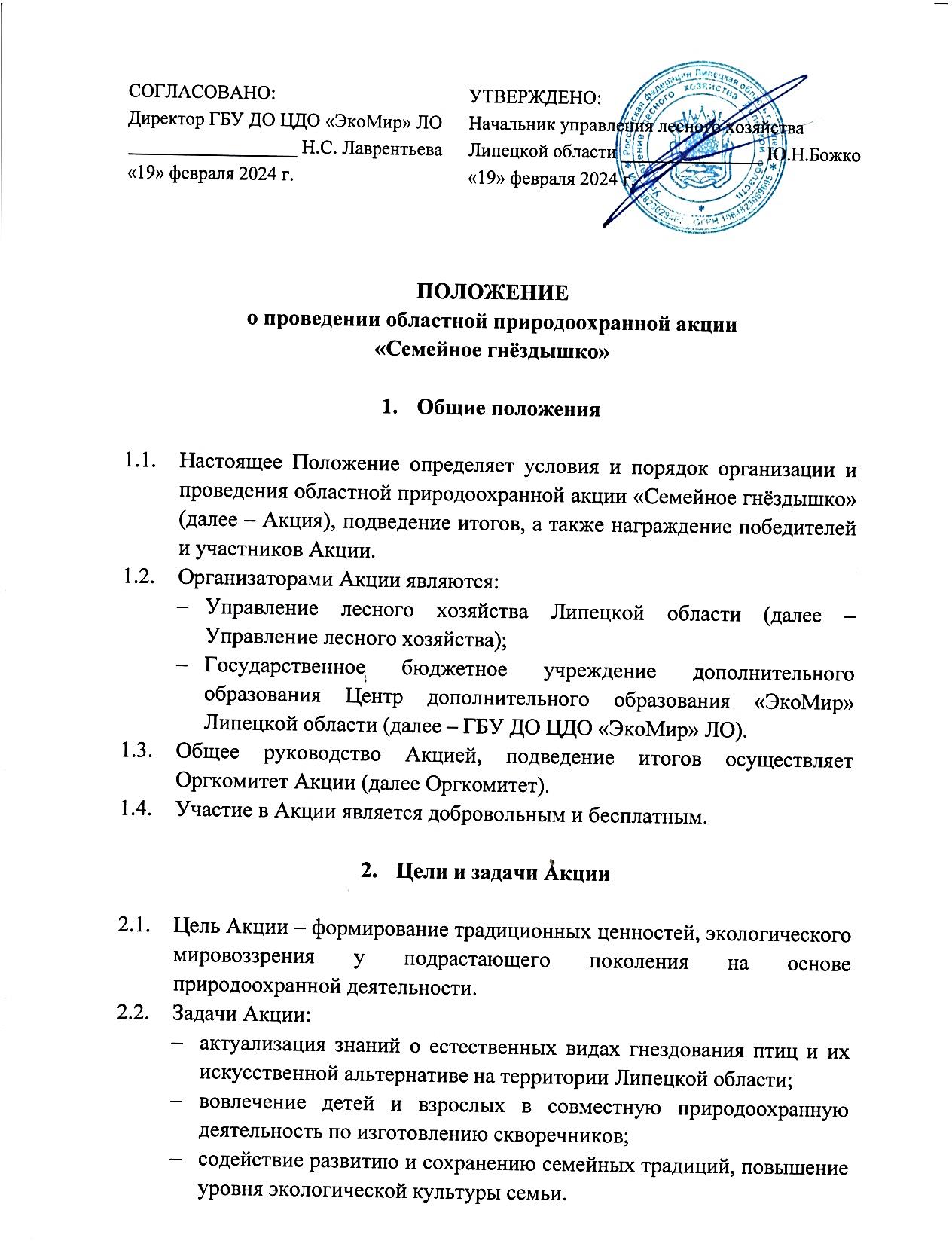 Сроки, условия и участники АкцииАкция проводится в период с 19 февраля по 1 апреля 2024 года. Приём заявок осуществляется до 24 марта 2024 года по форме https://forms.yandex.ru/u/65cb5d4084227c0bd3bd3a8c/К участию в Акции приглашаются обучающиеся образовательных организаций Липецкой области в возрасте от 5 до 18 лет. Работа может быть как индивидуальной, так и коллективной, семейной. Одна работа одного участника может участвовать в Акции в одной или во всех номинациях согласно пункту 4 данного Положения.Для участия в Акции необходимо выполнить следующие действия:изготовить скворечник согласно рекомендациям (Приложение 1);сфотографировать/ записать видео процесса изготовления, готового изделия и его практического применения;опубликовать фотографии или видео в социальной сети «ВКонтакте» согласно требованиям к той или иной номинации (п. 4 данного Положения);заполнить согласие на обработку персональных данных каждого несовершеннолетнего участника команды (Приложение 3). Согласие заполняется родителем (законным представителем). Если участвует семейная команда, в составе которой дети из одной семьи, возможно заполнение одного бланка на всех с перечислением ФИО детей и их персональных данных. Для этого необходимо добавить строки в текстовом документе (Приложение 3);подать заявку, заполнив форму https://forms.yandex.ru/u/65cb5d4084227c0bd3bd3a8c/ В случае изготовления одним участником нескольких скворечников необходимо подать отдельную заявку на каждую работу по форме https://forms.yandex.ru/u/65cb5d4084227c0bd3bd3a8c/ Все материалы размещаются участниками в социальной сети «ВКонтакте» на личных страницах/ страницах родителей или странице образовательной организации, в которой была выполнена работа. В публикации обязательно указываются данные:ФИ участника/ название детского объединения/ фамилия семьи (например, Семья Ивановых);название работы;название образовательной организации, в которой обучаются дети – участники Акции;ФИО руководителя участника/ команды.Для каждой публикации необходимо использовать хештеги #СемейноеГнёздышко #ГодСемьи #СкворцыПрилетели #ПриродоохраннаяАкция Страницы с публикациями должны быть открытыми для просмотра.Номинации АкцииАкция проводится по следующим номинациям:«Своими руками». Публикация видеоролика с хештегами (п.3.7) согласно следующим требованиям:длительность до 5 минут;ориентация горизонтальная;название работы;ролик должен показывать процесс изготовления скворечника своими руками или с помощью взрослых наставников;видеоматериал должен содержать звуковое или текстовое описание пошагового создания птичьего домика;ребёнок/ дети присутствуют в кадре видеоролика;соблюдение правил техники безопасности при работе с деревообрабатывающими инструментами;эстетичность и логичность сюжета.«Подарок пернатым друзьям». Участникам следует осуществить передачу скворечников сотрудникам лесничеств или лесных хозяйств региона (Приложение 2), сфотографировать момент передачи, опубликовать фото с хештегами (п.3.7).«Самый практичный домик». Участник изготавливает скворечник согласно рекомендациям, используя в работе только натуральные материалы (Приложение 1). Два чётких фото публикуются в одной записи с хештегами (п.3.7.): фото готового изделия;фото участника/ команды с готовым изделием.«Лесной дворец». Участник изготавливает скворечник согласно рекомендациям, используя в работе только натуральные материалы. Домик может быть необычного дизайна, нестандартной формы, в несколько этажей. Использование декора и лако-красочных материалов допустимо только для внешнего украшения, внутренняя поверхность должна оставаться необработанной (Приложение 1). Два чётких фото публикуются в одной записи с хештегами (п.3.7.):фото готового изделия;фото участника/ команды с готовым изделием.«Новоселье». Участник публикует запись с хештегами (п.3.7.), содержащую следующий материал:фото участника/ команды с изготовленным своими руками скворечником;фото или видео, подтверждающее заселение скворечника птицами, на котором чётко видно домик, изготовленный именно этим участником;ВНИМАНИЕ! Учитывается правильность крепления к дереву согласно рекомендациям (Приложение 1).Подведение итогов АкцииОргкомитет Акции определяет 15 победителей согласно следующим критериям:активность – учитывается количество представленных работ и публикаций по теме Акции участника во всех номинациях на 24 марта 2024 года.популярность – учитывается количество лайков к публикациям по всем номинациям в социальной сети «ВКонтакте» на 24 марта 2024 года.Победители награждаются Дипломами Управления лесного хозяйства Липецкой области и Государственного бюджетного учреждения дополнительного образования Центр дополнительного образования «ЭкоМир» Липецкой области.Оргкомитет вправе изменить количество победителей в зависимости от представленного участниками материала.Всем участникам вручается Сертификат участника Акции в электронном виде.Работы участников Акции не должны являться плагиатом, копией или частью работ других авторов.Приложение 1Рекомендации по изготовлению и размещению скворечникаКонструкция классического скворечника – прямоугольный ящик с плоской, односкатной или двускатной крышей и летком (входом). Материалы – древесина деревьев лиственных пород: ольхи, осины, берёзы, дуба, клёна. Доски должны оставаться необработанными, внутренние стенки должны быть шероховатыми – так птицам удобнее передвигаться внутри домика.Скворечник может быть изготовлен из бревна. Для этого используется кусок погибшего дерева диаметром 15-20 см длиной 30-40 см, из которого нужно вырезать сердцевину, прибить пол и потолок, сделать жердочку и леток.Размеры. Используются деревянные доски толщиной 2-3 см, высота 30-40 см, длина и ширина дна 16×16 см, диаметр летка 5 см. Размеры жердочки: длина – 4-5 см, диаметр – 1 см. Козырёк скворечника выступает вперёд минимум на 5 см.Крыша откидная или полностью съёмная, чтобы в конце сезона домик было удобно очищать. Вентиляция необходима для комфортного проживания и размножения птиц: в основании конструкции нужно просверлить 4 отверстия по 6 мм в диаметре, и по 1-2 таких же отверстия вверху боковых стенок скворечника.Декор допускается использовать только с внешней стороны домика. Лучше оставить скворечник неокрашенным, но можно использовать краски или морилки на водной основе для сохранения натурального цвета, чтобы в естественной среде жилища птиц не выделялись яркими цветами. Дополнительные декоративные элементы также должны быть изготовлены из натуральных материалов, для крепления которых недопустимо использовать клей!ЗАПРЕЩАЕТСЯ ДЕЛАТЬ СКВОРЕЧНИКИ СЛЕДУЮЩИМ ОБРАЗОМИз пластика (излишний свет, скользкая поверхность и воздухонепроницаемость пластика делают обитание птиц невозможным).Из упаковок тетра-пак (упаковка из-под сока выполнена из фольги, что нежелательно для самих птиц и губительно действует на кладку яиц из-за нагрева под лучами солнца).Из ДВП, ДСП (при изготовлении этих материалов применяются различные химические вещества, испарения которых вредны для птиц, к тому же фанера недостаточно хорошо сохраняет тепло).Из хвойных пород деревьев (со временем начнётся выделение смол, что сделает стенки домика липкими).Основные правила установки скворечникаМинимальное расстояние до земной поверхности от гнездовья должно составлять 3 м. При этом рекомендуется выбирать высоту так, чтобы у птенцов оставался шанс остаться в живых, если они случайно выпадут из смонтированной конструкции. На даче или в роще возле частного участка лучше домик крепить на высоте 7 м от земной поверхности. Это оптимально безопасное расстояние для взлёта птиц.На стволе в непосредственной близости от гнездовья должны отсутствовать крепкие ветки, по которым могут легко добраться к скворечнику, например, кошки. Во время размещения скворечника нужно позаботиться о самом дереве, домик следует прикручивать при помощи проволоки, чтобы не нарушить целостность коры. Между жилищами скворцов расстояние должно быть от 2 до 3 м. Скворечник крепят с маленьким наклоном вперёд, если он сделан без выступающей вперёд крыши, так как иначе в конструкцию будет попадать дождевая вода.Птичий домик размещают на толстом и прочном стволе или другом основании, потому что в противном случае гнездовье начнёт раскачиваться даже при небольшом ветре и птицы не станут в нём селиться.УЧТИТЕ, ЧТО ПТИЦЫ НЕОБЯЗАТЕЛЬНО СРАЗУ ЖЕ ЗАСЕЛЯТСЯ В СДЕЛАННЫЙ ВАМИ СКВОРЕЧНИК. ИНОГДА, ЧТОБЫ ОСВОИТЬ НОВОЕ ЖИЛИЩЕ, ПТИЦАМ МОЖЕТ ПОНАДОБИТЬСЯ НЕМАЛО ВРЕМЕНИ, ВПЛОТЬ ДО ГОДА.Приложение 2 Адреса и телефоны, куда можно передать скворечникПодведомственные областные казенные учреждения «Лесничества»Подведомственные лесохозяйственные учреждения ГАУ «Лесхозы»Приложение 3Согласие на обработку персональных данных Я, _____________________________________________________________________________________________,(фамилия, имя, отчество полностью)паспорт: серия _________№__________выдан_______________________________________________________________________________________________________________________________________________________,(кем и когда выдан)являясь родителем (законным представителем) несовершеннолетнего (ей) _______________________________________________________________________________________________________________________________,(ФИО, дата рождение ребёнка)свидетельство о рождении (паспорт ребёнка): серия_________№ __________ выдан _______________________________________________________________________________________________________________________,(кем и когда выдан)настоящим даю своё согласие оператору - ГБУ ДО ЦДО «ЭкоМир» ЛО (далее - Центр «ЭкоМир») на обработку оператором (включая получение от меня и/или от любых третьих лиц с учётом требований действующего законодательства Российской Федерации) моих персональных данных.Подтверждаю, что, давая такое согласие, я действую в соответствии со своей волей и в своих интересах .Согласие даётся мною для обеспечения его участия в областной природоохранной акции «Семейное гнёздышко» (далее Акции). Моё согласие распространяется на следующую информацию: фамилия, имя, отчество; дата рождения; реквизиты документа, подтверждающего личность; место учёбы); контактный телефон и любая иная информация, относящаяся к личности моего ребенка, доступная либо известная в любой конкретный момент времени оператору (далее – персональные данные), предусмотренная Федеральным законом от 27 июля 2006 г. № 152-ФЗ «О персональных данных».Цели обработки персональных данных: – реализация образовательной деятельности в соответствии с Федеральным законом от 29.12.2012 № 273-ФЗ «Об образовании в Российской Федерации»;– размещение на официальном сайте Центра «ЭкоМир» и региональных СМИ информации об участии и достижениях учащегося в Акции;– осуществления информационной рассылки.Настоящим я признаю и подтверждаю, что в случае необходимости предоставления моих персональных данных для достижения указанных выше целей третьим лицам (в том числе, но не ограничиваясь, Минпросвещения России и т. д.), а равно как при привлечении третьих лиц к оказанию услуг в моих интересах, оператор вправе в необходимом объёме раскрывать для совершения вышеуказанных действий информацию о моих персональных данных таким третьим лицам, а также предоставлять таким лицам соответствующие документы, содержащие такую информацию (Ф.И.О., дата рождения, место учёбы, название творческой работы).Настоящим документом подтверждаю своё согласие на публикацию результатов участия в Акции, персональных данных, осуществление и распространение фото и видеоматериалов. Срок размещения работ: бессрочно.Настоящее согласие вступает в силу со дня его подписания.Мне разъяснены мои права и обязанности в части обработки персональных данных, в том числе право отозвать свое согласие посредством составления соответствующего письменного документа, который может быть направлен мной в адрес оператора по почте заказным письмом с уведомлением о вручении либо вручен лично под расписку ответственному сотруднику оператора и обязанность проинформировать оператора в случае изменения моих персональных данных.«______» ____________ 2024г. ________________  ______________________________                                                         (подпись)                        (Ф.И.О.)№ п/пНаименование лесничестваФИО директораАдрес1ОКУ «Грязинское лесничество»Балмочных Вячеслав Владиславович398013, г. Липецк, ул. Проезд Ильича, 1E-mail: okugrz@mail.ruфакс 73-29-67приемная 73-29-512ОКУ «Данковское лесничество»Евсеев Юрий Владимирович399853, Липецкая обл., г. Данков, ул. Кирова,146E-mail: leskontrol-dankov@mail.ru 8-(47465) 6-68-313ОКУ «Добровское лесничество»Востриков Алексей Петрович399140, Липецкая обл., Добровский р-н, пос.ЗарницаE-mail: dobroe_less@mail.ru 8-(47463) 4-61-154ОКУ «Донское лесничество»Букова Ирина Евгеньевна399240, Липецкая обл., Задонский р-н, с. Донское, ул. Мира, 19E-mail: okudonskoe@mail.ru 8-(47471) 3-34-945ОКУ «Елецкое лесничество»Пилипенко Людмила Викторовна399700, Липецкая обл, Елецкий р-н, ст. Телегино, п. КапаниE-mail:eletsles@yandex.ru8-(47467) 9-58-146ОКУ «Задонское лесничество»Рубцов Александр Александрович399200, Липецкая обл., г. Задонск, ул. Горького, 105E-mail: zadles@yandex.ru8-(47471) 2-12-367ОКУ «Липецкое городское лесничество»Аверин Евгений Владимирович398013, г. Липецк, ул. Проезд Ильича, 1E-mail: lesoku@mail.ru 73-29-558ОКУ «Тербунское лесничество»Тишенин Николай Тихонович399540, Липецкая обл., с. Тербуны, ул. Лесная,5E-mail: oku.terbuny@mail.ru 8-(47474) 2-16-109ОКУ «Усманское лесничество»Моргачев Иван Владимирович399352, Липецкая обл., Усманский р-н, с. Куликово, ул.Лесная, д.10E-mail: usmanskoeleshichestvo@mail.ru 8-(47472) 2-63-3210ОКУ «Чаплыгинское лесничество»Морозов Александр Иванович399920, Липецкая обл., г. Чаплыгин, ул. Школьная, 92E-mail: chapllesn@mail.ru8-(47475) 2-12-40№ п/пНаименование лесхозаФИО директораАдрес1ГАУ«Добровский лесхоз»Забабурин Геннадий Иванович8-(47463) 2-11-90399140, Липецкая обл., Добровский р-н, с. Доброе, пос.ЗарницаE-mail: dobroe_lesxoz@mail.ruфакс 8-(47463) 2-29-54 приемная 4-61-232ГАУ «Задонский лесхоз»Гриднев Николай Николаевич399200, Липецкая обл., г. Задонск, ул. Горького, 105E-mail: zd.les@yandex.ruфакс 8-(47471) 2-40-813ГАУ«Куликовский лесхоз»Сергеев Анатолий Анатольевич8-(47472) 2-63-23399352, Липецкая обл., Усманский р-н, с. БоровоеE-mail: kylikiles@mail.ruфакс 8-(47472) 2-63-344ГАУ «Ленинский лесхоз»Каширских Эдуард Валерьевич73-24-22398013, г. Липецк, ул. Проезд Ильича, 1E-mail: Lesh-159@yandex.ruфакс 73-29-78приемная 73-29-775ГАУ«Тербунский лесхоз»Семенюк Николай Иванович8-(47474) 2-94-51399540, Липецкая обл., с. Тербуны, ул. Лесная, 58-(47474) 2-94-51E-mail: leskhoz-terbuny@yandex.ru6ГАУ«Чаплыгинский лесхоз»Чекмасов Евгений Анатольевич8-(47475) 2-12-40399920, Липецкая обл., г. Чаплыгин, ул. Школьная, 928-(47475) 2-11-14E-mail: lesxoz@chaplygin.lipetsk.ru7ГАУ Хлевенский лесхозПожидаев Александр Михайлович 8(47477)2-24-34399260, Липецкая область, Хлевенский район, село Хлевное, Дорожная улица. 8-(47475) 2-11-14E-mail: lesnik-hl@mail.ru8ОСАУ"Лесопожарный центр"Артюшкин Сергей Александрович398029, Липецкая область, город Липецк, Центральная ул.+7 474 278-72-97 +7 474 278-73-04